15.03.2017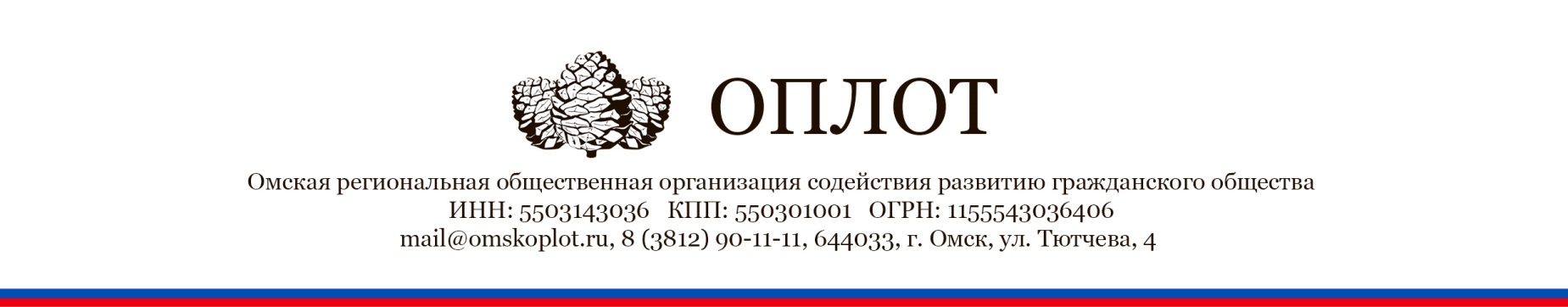 Бюллетень «НАРОДНОЙ ТАРИФНОЙ КОМИССИИ»по вопросу установления нормативов потребления коммунальных ресурсов с целью содержания общедомового имущества (в рамках функционирования рабочей группы по установлению и определению нормативов потребления коммунальных ресурсов в целях содержания общего имущества в многоквартирном доме при РЭК Омской области)13 марта 2017 года в РЭК Омской области состоялось заседание рабочей группы по установлению и определению нормативов потребления коммунальных ресурсов в целях содержания общего имущества в многоквартирном доме. Рассматривались следующие вопросы:- о получении исходных данных, необходимых для расчетов;- о реализации положений «Правил установления и определения нормативов потребления коммунальных услуг», утвержденных Постановлением Правительства Российской Федерации от 23 мая 2006 года № 306, в части учета конструктивных и технических параметров многоквартирного дома и состава ресурсов, включаемых в норматив;- о нормах, подлежащих использованию при расчете норматива ресурса для ОДН по электричеству.О ПОЛУЧЕНИИ ИСХОДНЫХ ДАННЫХ, НЕОБХОДИМЫХ ДЛЯ РАСЧЕТОВВ силу Постановления № 306 ресурсоснабжающая организация, управляющая организация обязаны предоставлять по запросу уполномоченного органа сведения, необходимые для установления нормативов потребления коммунальных услуг.В то же время прямого указания на то, какими источниками информации следует руководствоваться РЭК Омской области в Постановлении № 306 нет. Предметные разъяснения о применении источников данных в распоряжении рабочей группы отсутствуют.Фактически основными источниками данных являются: ГП «Омский центр ТИЗ», управляющие организации. При этом данные как ГП «Омский центр ТИЗ», так и управляющих организаций могут быть неактуальны или недостоверны.Принципиальное для расчета значение имеет исключение из расчетов площадей технического подполья. Неверные сведения в части отделения площадей технического подполья от площадей подвалов сопряжены с нарушением установленных норм, регулирующих установление норматива, а, соответственно, с нарушением прав граждан. Также принципиальное значение играет и перечень электрооборудования, входящего в общедомовую собственность.Председателем рабочей группы было предложено использовать для расчета норматива воды для ОДН сведения управляющих организаций, для расчета норматива электроэнергии для ОДН сведения ГП «Омский центр ТИЗ». Также озвучено предложение рассчитать исходные данные, исходя из выборки, сверстанной по техническим документам типовых домов.Консолидированное мнение «НАРОДНОЙ ТАРИФНОЙ КОМИССИИ»:По смыслу Постановления № 306 и всей ситуации, сведения должны браться у управляющих организаций. Принципиально то, что, в конечном итоге, эти сведения и наличествуют-то только управляющих организаций .В то же время задача уполномоченного органа власти и его рабочей группы – проверить достоверность сведений, предоставленных управляющими организациями. Возможные пути проверки: выборочное сравнение данных управляющих организаций и ГП «Омский центр ТИЗ»; выборочная проверка с выездом в многоквартирные дома. Соответствующие предложения будут направлены в адрес уполномоченного органа. О РЕАЛИЗАЦИИ ПОЛОЖЕНИЙ «ПРАВИЛ УСТАНОВЛЕНИЯ И ОПРЕДЕЛЕНИЯ НОРМАТИВОВ ПОТРЕБЛЕНИЯ КОММУНАЛЬНЫХ УСЛУГ», УТВЕРЖДЕННЫХ ПОСТАНОВЛЕНИЕМ ПРАВИТЕЛЬСТВА РОССИЙСКОЙ ФЕДЕРАЦИИ ОТ 23 МАЯ 2006 ГОДА № 306, В ЧАСТИ УЧЕТА КОНСТРУКТИВНЫХ И ТЕХНИЧЕСКИХ ПАРАМЕТРОВ МНОГОКВАРТИРНОГО ДОМА И СОСТАВА РЕСУРСОВ, ВКЛЮЧАЕМЫХ В НОРМАТИВФактически в рамках рабочей группы имеются разногласия относительно духа Постановления № 306, особенно касательно норматива воды на ОДН.Очевидно, что норматив по воде устанавливается по формуле, которая фактически задает, как минимум, нижнюю планку норматива. Пределы верхней планки, напротив, неочевидны. Также Постановление № 306 устанавливает некоторые обязанности регулятора при формировании норматива, а именно - учет конструктивных и технических параметров, а также применение заданного состава ресурсов, включаемых в норматив.Представители управляющих организаций и ресурсоснабжающих организаций фактически настаивают на том, что процедура расчета должна свестись к применению РЭК Омской области формул Постановления № 306 к тем данным, которые предоставят управляющие организации. На вопросы общественников: как будут реализованы нормы Постановления № 306 в части учета конструктивных и технических параметров и заданного состава ресурсов, по сути, представители управляющих и ресурсоснабжающих организаций отвечают: никак. Мол, учесть невозможно.Представители РЭК Омской области на заседаниях рабочей группы до настоящего времени избегают прямого ответа на вопросы о необходимости в соответствии с Постановлением № 306 приблизить норматив к потреблению. Сообщается, что федеральным центром не предоставлены предметные разъяснения относительного того, каков порядок учета особенностей потребления, принимая во внимание наличие формулы (особенно это касается воды).Идея установить, что при отсутствии технической возможности потребления воды на ОДН, норматив равен нулю, не нашла поддержки в РЭК Омской области. Надо признать, что данная идея противоречит Постановлению № 306 в части включения технологических потерь в норматив ОДН.Предложения, ранее озвученные ОРОО «Оплот» не поступили в рабочую группу к началу заседания и по существу не обсуждались. Консолидированное мнение «НАРОДНОЙ ТАРИФНОЙ КОМИССИИ»:По существу, ОРОО «Оплот» и «Народная тарифная комиссия» предлагают учесть «дух» нормативного акта и его «букву». А именно – необходимость соответствия норматива  фактическому потреблению что прямо следует из Постановления № 306, а также отдельных разъяснений Минстроя РФ. Нормативов должно быть много и устанавливаться они должны таким образом, чтобы отражать фактическое потребление коммунального ресурса при выполнении минимального перечня необходимых для обеспечения надлежащего содержания общего имущества в многоквартирном доме услуг и работОпять же, очевидно, что норматив должен быть выше фактического потребления, поскольку есть «законы больших чисел» и статистические погрешности. Но он не может быть выше наполовину или тем более в разы (а по некоторым подсчетам по отдельным домам текущий норматив выше фактического потребления в десятки раз). Здесь регулирующий орган обязан принять меры по разграничению домов с низким потреблением ресурса ОДН и высоким потреблением ресурса ОДН, по выявлению соответствующих конструктивных особенностей и по их учету при установлении норматива таким образом, чтобы норматив был приближен к реальному потреблению. В конечном итоге, если при установлении норматива имеется риск нарушить чьи-либо права в силу очевидного противоречия в норме, необходимо обратиться в установленном порядке к нормотворцу. Со своей стороны ОРОО «Оплот», «Народная тарифная комиссия» подготовили соответствующие материалы и обращение. О НОРМАХ, ПОДЛЕЖАЩИХ ИСПОЛЬЗОВАНИЮ ПРИ РАСЧЕТЕ НОРМАТИВА РЕСУРСА ДЛЯ ОДН ПО ЭЛЕКТРИЧЕСТВУДанный вопрос в текущий момент касается, главным образом, норматива ОДН по электроэнергии. По смыслу Постановления № 306 расчет норматива по электроэнергии отталкивается от данных по годовому потребления электрической энергии группой оборудования, входящего в состав общего имущества.При этом Постановление № 306 не содержит какого-либо перечня технических документов, от которых следует отталкиваться. Нет в нем также и указания на параметры технической документации, подлежащие включению в норматив (то есть, к примеру, какое потребление учитывать – максимальное или среднее). Озвучено мнение специалиста РЭК Омской области: использовать Приказ Минжилкомхоза РСФСР от 25.12.1989 г. № 283 «Нормы расхода электрической энергии на эксплуатационные нужды жилищного хозяйства местных советов народных депутатов».Стоит сразу заметить, что Приказ Минжилкомхоза РСФСР от 25 декабря 1989 г. № 283 возможно использовать только до определенной степени. Интерес представляют среднегодовое число часов горения светильников, показатели расхода электроэнергии при эксплуатации лифтов и др.Судебная практика показывает, что коллизия между нормативными правовыми актами Постановлением № 306 и Приказом Минжилкомхоза РСФСР от 25.12.1989 года № 283 разрешается таким образом, что данные нормативные правовые акты являются действующими, но имеют разную юридическую силу. Нормативный правовой акт, принятый министерством, не может противоречить нормативному правовому акту Правительства РФ и, в случае противоречия, применяется в части, не противоречащей нормативному правовому акту, принятому Правительством РФ.То есть в той части, где Приказ Минжилкомхоза РСФСР от 25 декабря 1989 г. № 283 не противоречит Постановлению № 306, он подлежит использованию. Консолидированное мнение «НАРОДНОЙ ТАРИФНОЙ КОМИССИИ»:ОРОО «Оплот» и «Народной тарифной комиссией» будет осуществлен детальный анализ Приказа Минжилкомхоза РСФСР от 25.12.1989 года № 283. По результатам будут выработаны необходимые рекомендации. ДОПОЛНИТЕЛЬНАЯ ИНФОРМАЦИЯНа заседании рабочей группы обозначено мнение представителя одной из ресурсоснабжающих организаций: принятие предложения ОРОО «Оплот» в части дифференциации нормативов по принципу энергосберегающих характеристик электрического оборудования многоквартирных домов «сделает Омскую область посмешищем». Для сведения предлагаем общественности ознакомиться с Приказом департамента тарифной и ценовой политики Тюменской области от 20 августа 2012 года № 183/01-05-ос, которым утвержден, среди прочего, норматив потребления электроэнергии на ОДН, сформированный расчетным методом, с дифференциацией, включающей в том числе параметры энергосбережения.В то время как о завышении нормативов ОДН в Омске говорилось на всех уровнях власти и в самых разных экспертных сообществах, тюменские нормативы по электроэнергии можно считать, условно говоря, более справедливыми. Консолидированное мнение «НАРОДНОЙ ТАРИФНОЙ КОМИССИИ»:Омская область для федеральных СМИ и федеральных спикеров стала «притчей во языцех», а город Омск в интернет-сообществе стал «мемом». Это связано, главным образом, с действиями отдельных властных субъектов, игнорирующих не только интересы различных социальных групп, но и интересы всего города, в том числе интересы самой власти. Именно попрание «народных» интересов делает регион подлинным «посмешищем», а вовсе не общественно-государственный диалог. Если мы хотим жить в здоровом обществе, мы должны стремиться к ценности общественного согласия, взаимному уважению интересов акторов социальной системы. Подчинение интересов подавляющего большинства деструктивному лоббизму отдельных малочисленных активных групп непременно ведет к утрате равновесия в общественно-политической сфере региона. Именно об этом нам говорит региональная практика.__________